Н А К А З14.02.2011				№ 25Про організацію роботи творчих лабораторійіз розповсюдження позитивного педагогічного досвіду з питань інформатизації освіти На виконання пункту 4.2.4.4. Комплексної програми розвитку освіти м. Харкова на 2011-2015 роки «Підвищення рівня інформаційної культури різних категорій педагогічних працівників закладів та установ освіти»,  з метою стимулювання ефективної, творчої педагогічної діяльності, поширення позитивного педагогічного досвіду у напрямі інформатизації діяльності навчальних закладів міста  НАКАЗУЮ:Затвердити Положення про творчу лабораторію із розповсюдження позитивного педагогічного досвіду з питань інформатизації освіти – далі Положення (додаток №1).Затвердити перелік навчальних закладів, на базі яких працюватимуть  творчі лабораторії у 2011 році (додаток №2).Затвердити склад учасників творчих лабораторій із розповсюдження позитивного педагогічного досвіду з питань інформатизації освіти відповідно до номінацій конкурсу-захисту на кращу модель інформатизації закладу освіти «Шкільний інформаційний світ» (додаток №3).Головному спеціалісту загального відділу Департаменту освіти Дегтярьовій О.А, методисту відділу інформаційно-методичного та технічного забезпечення науково-методичного педагогічного центру Малихіній С.М.:Організувати роботу творчих лабораторій із розповсюдження позитивного педагогічного досвіду з питань інформатизації освіти на базі навчальних закладів – переможців конкурсу-захисту на кращу модель інформатизації закладу освіти «Шкільний інформаційний світ» та тримати під контролем їхню діяльність. До 28.02.2011Опрацювати плани роботи творчих лабораторій із розповсюдження позитивного педагогічного досвіду з питань інформатизації освіти на 2011 рік та надати пропозиції щодо їхнього погодження.До 12.03.2011 Управлінням освіти адміністрацій районів Харківської міської ради:Забезпечити підготовку та подання на погодження до Департаменту освіти планів роботи творчих лабораторій із розповсюдження позитивного педагогічного досвіду з питань інформатизації освіти на 2011 рік.До 05.03.2011 Забезпечити дотримання учасниками творчих лабораторій із розповсюдження позитивного педагогічного досвіду з питань інформатизації освіти вимог Положення та виконання запланованих заходів.								Упродовж 2011 рокуСприяти участі педагогічних працівників підпорядкованих навчальних закладів у роботі творчих лабораторій.										Упродовж 2011 рокуКонтроль за виконанням наказу покласти на заступника директора Департаменту освіти  Стецюру Т.П. Директор Департаменту освіти                                      О.І.ДеменкоЗ наказом ознайомлені: Стецюра Т.П.,Дегтярьова О.А.,Малихіна С.М.Дегтярьова О.А.,Малихіна С.М.Додаток  № 1до наказу Департаменту освіти № ___ від __.___.2011 Положенняпро творчі лабораторії із розповсюдження позитивного педагогічного досвіду з питань інформатизації освітиЗагальні положення1.1. Творча лабораторія створюється відповідно до Закону України «Про загальну середню освіту» та є однією з форм діяльності педагогічних працівників у системі методичної роботи навчальних закладів м. Харкова – переможців конкурсу-захисту на кращу модель інформатизації закладу освіти «Шкільний інформаційний світ» (далі – Конкурсу-захисту).1.2. Метою діяльності творчої лабораторії є розповсюдження набутого досвіду із запровадження інформаційно-комунікаційних технологій у систему роботи навчальних закладів та підвищення професійної компетентності педагогічних працівників з інформатизації освіти, їх залучення до науково-дослідницької роботи.1.3. Завдання творчої лабораторії:просвітницька діяльність з питань розповсюдження результатів наукових досліджень у напрямі інформатизації освіти, що лягли в основу досвіду роботи навчального закладу – переможця конкурсу-захисту;обмін досвідом роботи навчальних закладів щодо реалізації авторських моделей інформатизації закладу освіти;надання консультативної допомоги навчальним закладам щодо розбудови власних моделей інформатизації за напрямами, визначеними номінаціями конкурсу-захисту;розробка рекомендацій щодо реалізації основних завдань інформатизації навчального закладу;сприяння вдосконаленню навчально-виховного процесу, застосуванню сучасних інформаційно-комунікаційних технологій у систему роботи;підвищення рівня фахової майстерності та інформаційної культури педагогічних працівників;сприяння самовираженню особистості педагогів у процесі професійної діяльності, курсової та міжкурсової підготовки.Творча лабораторія створюється на добровільних засадах на базі навчального закладу, що посів І місце у Конкурсі-захисті.До складу творчої лабораторії входять представники навчальних закладів – переможців Конкурсу-захисту.Творчі лабораторії створюються відповідно до номінацій Конкурсу-захисту.1.5. Орієнтовний склад творчої лабораторії – від 2 до 15 представників від навчальних закладів – переможців конкурсу-захисту.Орієнтовні напрямки діяльності творчої лабораторії2.1. Організаційний – забезпечує створення та планування роботи творчої лабораторії із залученням педагогів-практиків, які впроваджують у навчально-виховний процес нові інформаційні та комунікаційні технології навчання, беруть участь у різноманітних видах методичної роботи.2.2.  Інформаційно-методичний – забезпечує проведення майстер-класів, під час яких висвітлюється та здійснюється обмін досвідом роботи з реалізації авторської моделі інформатизації навчального закладу.2.3. Креативний – забезпечує розвиток творчого потенціалу педагогів, їх самореалізацію у різних видах діяльності, розробку заходів, спрямованих на підвищення якості освіти шляхом запровадження інформаційно-комунікаційних технологій.Алгоритм діяльності творчої лабораторії3.1. Творча лабораторія створюється наказом Департаменту освіти Харківської міської ради на базі навчальних закладів – переможців Конкурсу-захисту на календарний рік на підставі клопотання (подання) керівника навчального закладу за погодженням з відповідним управлінням освіти адміністрації району Харківської міської ради.3.2. Навчальними закладами, на базі яких наказом Департаменту освіти Харківської міської ради  створені творчі лабораторії, спільно з лабораторіями комп’ютерних технологій в освіті управлінь освіти адміністрації району Харківської міської ради розробляється план роботи творчої лабораторії  на поточний календарний рік та подається на погодження до Департаменту освіти Харківської міської ради.3.3. Погоджені плани доводяться до відома управлінь освіти адміністрацій районів Харківської міської ради з метою подальшого інформування педагогічних працівників.3.4.  Лабораторії комп’ютерних технологій в освіті управлінь освіти адміністрації району Харківської міської ради збирають, узагальнюють заявки на відвідування майстер-класів бажаючими педагогічними працівниками навчальних закладів району та подають до Департаменту освіти.3.5. За 2 тижні до проведення майстер-класу до Департаменту освіти Харківської міської ради подається на погодження програма та матеріали засідання, які після його проведення розміщуються на офіційному сайті Департаменту освіти Харківської міської ради у розділі Інформатизація.3.6. Відповідальність за якість підготовки майстер-класів покладається на керівників навчальних закладів та працівників лабораторії комп’ютерних технологій в освіті управлінь освіти адміністрації району Харківської міської ради.Спрямування діяльності членів творчої лабораторіїЧлени творчої лабораторії: 4.1. Знайомлять з сучасними інформаційно-комунікаційними технологіями навчання та практикою їх запровадження у систему роботи навчального закладу; 4.2. Відпрацьовують індивідуальні моделі інформатизації з урахуванням специфіки досвіду педагогів та умов навчальних закладів, трансформують інновації та сучасні технології у практику навчально-виховного процесу.4.3. Коригують, уточнюють розроблені рекомендації.4.4. Пропагують широкому загалу педагогічних працівників власний досвід роботи з питань інформатизації навчального закладу.Організація роботи творчої лабораторії5.1. Роботу творчих лабораторій організовують і спрямовують керівники загальноосвітніх навчальних закладів та працівники лабораторій  комп’ютерних технологій в освіті управлінь освіти адміністрації району Харківської міської ради.5.2. Результати діяльності творчих лабораторій розглядаються на підсумковому засіданні наприкінці календарного року у рамках секційних засідань міської педагогічної конференції «Інформатизація освіти – пріоритетний напрямок розвитку системи освіти м. Харкова», що проводиться щорічно у грудні.5.3. Координують діяльність творчих лабораторій та здійснюють контроль за результативністю їх роботи головний спеціаліст Департаменту освіти Харківської міської ради та методист  науково-методичного педагогічного центру Департаменту освіти.5.4. Засідання творчої лабораторії проводяться у канікулярний час. Кількість засідань творчих лабораторій визначається навчальним закладом, але не менше 2-х на рік.5.5. Основною формою роботи творчої лабораторії є проведення майстер-класів із запровадження авторської моделі інформатизації навчального закладу.Документація творчої лабораторіїДо обов’язкових документів творчої лабораторії відносять:план роботи творчої лабораторії;програми засідань творчої лабораторії;склад учасників із зазначенням П.І.Б., посади та контактів осіб, які входять до складу творчої лабораторії;реєстраційні листи учасників засідань;матеріали проведення творчих засідань.Після проведення останнього засідання творчої лабораторії  уся документація за календарний рік разом із звітом про проведену роботу надається до науково-методичного педагогічного центру Департаменту освіти Харківської міської ради.Додаток № 2до наказу Департаменту освіти № ___ від __.___.2011 Перелік навчальних закладів, на базі яких працюватимуть творчі лабораторії з питань інформатизації навчального закладу в 2011 роціТворча лабораторія - «Інформаційні технології в дошкільній освіті»:Дошкільний навчальний заклад (ясла-садок) № 18 комбінованого типу Харківської міської ради (Жовтневий район).Творча лабораторія - «Школа дистанційного навчання»:  Харківська гімназія № 1 Харківської міської ради Харківської області.Творча лабораторія - «Школа сучасних інформаційно-комунікаційних технологій»: Харківська гімназія № 14 Харківської міської ради Харківської області (Фрунзенський район).Творча лабораторія - «Кращий шкільний портал»:Харківська загальноосвітня  школа І-ІІІ ступенів №41 Харківської міської ради Харківської області (Червонозаводський район).Творча лабораторія - «Школа сприяння формуванню інформаційної культури»:Харківська загальноосвітня школа І-ІІІ ступенів № 122 Харківської міської ради Харківської області (Московський район).Творча лабораторія - «Школа - центр інформаційного освітнього простору дитини»:Харківська спеціалізована школа І-ІІІ ступенів № 66 Харківської міської ради Харківської області (Червонозаводський район). «Школа - центр моніторингових досліджень»:Харківська загальноосвітня школу І-ІІІ ступенів № 36 Харківської міської ради Харківської області (Київський район).Додаток № 3до наказу Департаменту освіти № ___ від __.___.2011 Склад творчих лабораторій з питань інформатизації навчального закладуТворча лабораторія «Інформаційні технології в дошкільній освіті»Дошкільний навчальний заклад (ясла-садок) № 18 комбінованого типу Харківської міської ради (Жовтневий район);Дошкільний навчальний заклад (ясла-садок) № 78 комбінованого типу Харківської міської ради (Ленінський район);Комунальний заклад освіти дошкільний навчальний заклад ясла-садок № 290 Дзержинського району м. Харкова (Дзержинський район).Творча лабораторія «Школа дистанційного навчання»  Харківська гімназія № 1 Харківської міської ради Харківської області.Творча лабораторія «Школа сучасних інформаційно-комунікаційних технологій» Харківська гімназія № 14 Харківської міської ради Харківської області (Фрунзенський район);Харківська гімназія № 47 Харківської міської ради Харківської області (Дзержинський район);Приватний НВК «Вересень» Харківської області (Фрунзенський район).Творча лабораторія «Кращий шкільний портал»Харківська загальноосвітня  школа І-ІІІ ступенів №41 Харківської міської ради Харківської області (Червонозаводський район);Центр дитячої та юнацької творчості № 5 (Ленінський район);Харківська загальноосвітня школа І-ІІІ ступенів № 84 Харківської міської ради Харківської області (Московський район).Творча лабораторія «Школа сприяння формуванню інформаційної культури»Харківська загальноосвітня школа І-ІІІ ступенів № 122 Харківської міської ради Харківської області (Московський район);Харківська загальноосвітня школа І-ІІІ ступенів № 76 Харківської міської ради Харківської області (Жовтневий район);Харківська гімназія № 34 Харківської міської ради Харківської області (Червонозаводський район).Творча лабораторія «Школа - центр інформаційного освітнього простору дитини»Харківська спеціалізована школа І-ІІІ ступенів № 66 Харківської міської ради Харківської області (Червонозаводський район);Харківська загальноосвітня школа І-ІІІ ступенів № 52 Харківської міської ради Харківської області (Київський район);Харківська загальноосвітня школа І-ІІІ ступенів № 168 Харківської міської ради Харківської області (Орджонікідзевський район).Творча лабораторія «Школа - центр моніторингових досліджень»Харківська загальноосвітня школу І-ІІІ ступенів № 36 Харківської міської ради Харківської області (Київський район);Харківський ліцей № 141 (Московський район).УКРАЇНАХАРКІВСЬКА МІСЬКА РАДАХАРКІВСЬКОЇ ОБЛАСТІВИКОНАВЧИЙ КОМІТЕТДЕПАРТАМЕНТ ОСВІТИ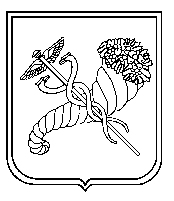 